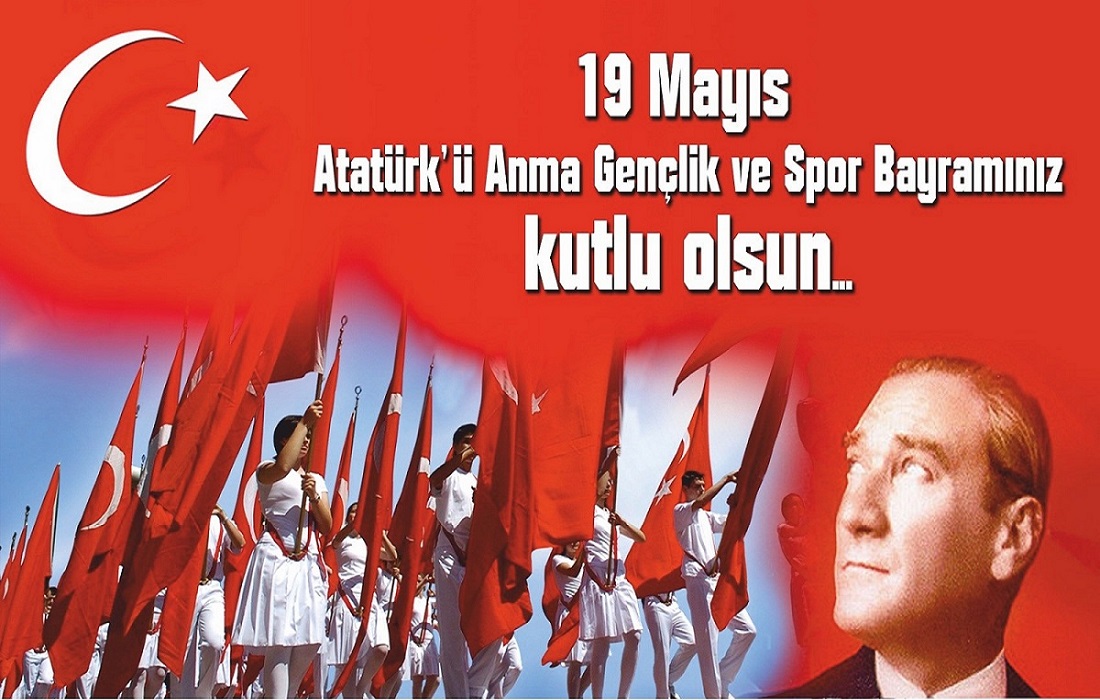 19 MAYIS ATATÜRK’Ü ANMA GENÇLİK VE SPOR BAYRAMI KUTLAMA PROGRAMI201619 MAYIS ATATÜRK’Ü ANMA GENÇLİK VE SPOR BAYRAMI ÇELENK SUNMA TÖRENİ YER: ATATÜRK ANITITARİH: 15 MAYIS 2016   PAZARSAAT: 08.301.Gençlik yürüyüşü ( Ergani Anadolu Lisesinden-Atatürk Anıtına )SAAT : 09,001.Gençlik Hizmetleri ve Spor İlçe Müdürlüğü ÇelengiPROGRAM AKIŞIBir dakikalık saygı duruşunda bulunulmasıİstiklal Marşı’nın OkunmasTörenin sona ermesiKUTLAMA PROGRAMIYER:ATATÜRK ANITITARİH : 19 MAYIS 2016  PERŞEMBESAAT: 10.00PROGRAM AKIŞI10:00 Gençlik Yürüyüşü ( Kenan Evren Ortaokulu Bando Takımı Eşliğinde ) Yer Ergani Ortaokulu, Bitiş Ergani Anadolu Lisesi.10:20 Saygı Duruşu, İstiklal Marşı 10:25 Günün Anlam Ve Önemini Belirten Konuşmanın Yapılması(Ergani Gençlik Hizmetleri ve Spor Müdürü)10:30 Şiirler  ( Sermet YALÇIN Anadolu Lisesi ve Kız Anadolu İmam Hatip Lisesi)10:35 Atatürk’ün Gençliğe Hitabesi ( Ergani Anadolu Lisesi)10:40 Gençliğin Ataya Cevabı(Ergani Anadolu Lisesi)10:45 Gösteri Grupları ( Şehit Jandarma Pilot Yüzbaşı Lütfü Gün Mesleki ve Teknik Anadolu Lisesi)10:55 Müzik Programı (Sermet Yalçın Anadolu Lisesi)11:05 Halk Oyunları(( Şehit Jandarma Pilot Yüzbaşı Lütfü Gün Mesleki ve Teknik Anadolu Lisesi)11:15 Liseler Arası Bilgi yarışması ödül töreni11:20  Törenin Sona ErmesiTERTİP KOMİTESİİLÇE JANDARMA KOMUTANLIĞITören alanının gidiş ve dönüş güzergâhı ile yol emniyetinin sağlanması.İLÇE EMNİYET MÜDÜRLÜĞÜTören alanının  giriş ve çıkış emniyetinin sağlanması.Çelenk sunma töreni listesinde yer almayan ve yönetmeliğe uygun olmayan çelenklerin tören alanına alınmaması.Trafik akışının güvenli bir şekilde sağlanması.15  Mayıs 2016   Gençlik Yürüyüşü ve Çelenk Sunma Töreni,Mayıs 2016   Saat: 10:00’da  Genel Prova ve Mayıs 2016 Bayram günü, Ergani Ortaokulu ve Ergani Anadolu Lisesi  arasındaki yol güzergahının, yürüyüş sırasında trafik birimlerince kontrol altına alınması.İLÇE MİLLİ EĞİTİM MÜDÜRLÜĞÜÇelenk sunma töreni esnasında yeteri kadar öğrencinin hazır bulundurulması.Tüm okulların müdür ve müdür yardımcıları tören saatinde Atatürk büstü önünde hazır bulunacaklardır.İLÇE SAĞLIK MÜDÜRLÜĞÜTören yapılacak mahalde donanımlı bir ambulans aracı ile birlikte uzman doktor, hemşire ve yeteri kadar sağlık personeli hazır bulundurulması.18/05/2016 tarihinde Dicle yolu üzerinde saat 10:00’ da Liselerarası Gençlik koşusu düzenlenecektir. Düzenlenen mahalde donanımlı bir ambulans aracı ile birlikte uzman doktor, hemşire ve yeteri kadar sağlık personeli hazır bulundurulması.TEDAŞ İŞLETME ŞEFLİĞİProgram süresince bölgede zorunlu haller dışında elektrik kesintisine gidilmemesi.Muhtemel arızalara karşı tören yapılacak mahallerde bir jeneratör ile bir teknik personelin hazır bulundurulması.Atatürk Anıtının bulunduğu bölgedeki elektriklerin kesilmemesi için gerekli önlemlerin alınması.BELEDİYE BAŞKANLİĞİTören alanının temizlenmesi ve düzenlenmesi.(Atatürk Anıtı)Atatürk Anıtı önünde ses cihazının kurulması (TEDAŞ işletme şefliği ile koordineli olarak ) Çelenk Sunma Töreni ve Bayram günü  ses düzeninin ve konuşma kürsünün kurulması ve muhtemel arızalara karşı görevli bir personelin hazır bulundurulması.Tören alanında itfaiye aracının hazır bulundurulması.Bayram günü Atatürk Anıtı önünde Protokol ve  konukların oturması için gerekli koltuk,sandalye ve sehpaların kurulması ve hazırlanması,Bayram programının belediyenin ses yayın cihazı ile halka duyurulması. 19 Mayıs Atatürk’ü Anma Gençlik Ve Spor Bayramı münasebetiyle bayram günü: tüm kamu kurum ve kuruluşlar ve esnaflar bayraklarını asacaklar.Günün anlam ve önemine yakışır bir törenin yapılabilmesi için kuruluşların koordineli bir şekilde çalışması tören güvenliği ile ilgili çalışmaların ve diğer hazırlık programlarının bir gün önce mesai saati bitimine kadar kaymakamlık makamına sunulması hususunda gereğini arz ve rica ederim.TERTİP KOMİTESİKURULUŞLARIN GÖREVLERİBütün kurum müdürleri ve idarecileri 19 Mayıs Atatürk’ü Anma Gençlik ve Spor Bayramına katılmak zorunda olup, 09:45’te  tören alanında hazır bulunacaktır.Atatürk’ü Anma ve Gençlik ve Spor Bayramı, 19 Mayıs 2016 Perşembe günü saat 07.00’de başlayıp aynı gün saat 24.00’te sona erecektir.Tören icra komite başkanlığını İlçe Milli Eğitim Şube Müdürü Sami AYDIN yapacaktır.18 Mayıs 2016 Çarşamba günü saat 17:00’ den itibaren tüm okul ve kurum müdürlükleri bayraklarla donatılacaktır.Gençlik Haftası boyunca tüm lise ve dengi okullarda Atatürk, Gençlik ve Spor konulu çeşitli kültürel, sanatsal ve sportif faaliyetlere yer verilecektir.Merkezdeki tüm lise müdürlükleri (Bayrak ve flamaları ile birlikte) 19/05/2016 Perşembe  günü saat 09:30’da Ergani Ortaokulu’da hazır olacaklardır. Tüm Lise ve dengi okullar bayramı öğrenci velileri ve halkın katılımıyla 16 Mayıs 2016 Pazartesi günü saat 10:00’ da kendi bünyelerinde kutlayıp, Okul Müdürlükleri sorumluluğunda Eğitim ve Öğretimi aksatmadan bayram töreninin gerçekleştirilmesi sağlanacaktır.Şiir metinleri 14/05/2016  Cuma  gününe kadar İlçe Milli Eğitim Müdürlüğü’ne teslim edilecektir.İstiklal Marşımızın söylenmesinde ve bilgisayarın kurulmasında Kortaş Ortaokulu  Bilgisayar Öğretmeni Mahmut İlkay YILMAZ görevli olacaktır.Çelenk Sunma Töreni :İstiklal Marşımızı söylemek üzere Cumhuriyet  Ortaokulu Müdürü İbrahim KIYAR ve aynı okuldan bir grup öğrenci ile saat 09:40.’da  Atatürk Anıtı önünde hazır olacaktır.Çelenk Sunma Töreni: Sunuculuğunu Kenan Evren Ortaokulu İngilizce  Öğretmeni Filiz ÖZDEMİR yapacaktır. Görevli öğretmenin saat 09:40’ da Atatürk Anıtı  önünde hazır bulunacaktır.15 Mayıs 2016 pazar günü saat 09.00’da Atatürk Anıtında yapılacak olan Çelenk Sunma Töreni ile,19 Mayıs 2016 Perşembe günü saat 09.50’da Atatürk’ü Anma Gençlik ve Spor Bayramı Kutlama töreninde aşağıda belirtilen okulların  İdarecileri  ve 2 Öğretmen nezaretinde (Bayrak ve Flamaları ile birlikte) 20’şer  öğrenci ile katılacaktır.Ergani Bekir Aral Anadolu  Lisesi,Ergani Fen Lisesi, Ergani Mesleki ve Teknik Anadolu Lisesi, Ergani Anadolu Lisesi, Ergani Anadolu İmam Hatip Lisesi, Sermet Yalçın Anadolu Lisesi, Süleyman Nazif Anadolu Lisesi, Hilar Mesleki ve Teknik Anadolu Lisesi,Makam Dağı Anadolu Lisesi,Ergani Kız Anadolu İmam Hatip Lisesi, Ergani Şehit Jandarma Pilot Yüzbaşı Lütfü Gün Teknik ve Endüstri Meslek Lisesi,Kesentaş ÇPLTören komutanlığını Demir ERNEZ tören komutan yardımcılığını ise Hamdullah BEYAZ ve Abdulhamit TÜRKAN yapacaktır. Ayrıca çelenk sunumunda aynı kişiler görev yapacaktır. Genel provada çelenk sunmada ve törende istiklal marşının bilgisayardan kurulması ve söyletilmesinde kurulmasında Kortaş ortaokulu  Bilgisayar Öğretmeni Mahmut İlkay YILMAZ görevli olacaktır.. Ayrıca Tören alanındaki tertip ve düzeninin sağlanmasında Fen Lisesi  Beden Eğitimi Öğretmeni Kenan GÖRDÜK, Cumhuriyet Ortaokulu Beden Eğitimi Öğretmeni Levent KARAMAN-Mustafa ERBAY Makam Anadolu Lisesi beden eğitimi öğretmeni Rabia Karataş ve Bereketli Ortaokulu beden eğitim öğretmeni Ümit Erkan Ortak ve  Şehit Jandarma Pilot Yüzbaşı Lütfü Gün Mesleki ve Teknik Anadolu Lisesi beden eğitimi öğretmeni Meral BİREL görevli olacaktır.19 Mayıs Atatürk’ü Anma ve Gençlik Spor Bayramının genel provası 16/05/2016 tarihinde saat 10:00 da Atatürk Anıtında yapılacaktır.Ergani Ortaokulu önünde başlayacak olan törenin sorumluluğu Okul müdürü Berat ORAK ve beden eğitimi öğretmenleri sorumlu olacaktır.TERTİP KOMİTESİHAVA MUHALEFETİNDE UYGULANACAK PROGRAMHava muhalefetinde kutlama programı Ergani Şehit Öğretmen Aynur Sarı İlkokulu  Çok Amaçlı salonunda yapılacaktır.Programa katılacak merkezdeki tüm lise müdürlüklerinde 20’ şer kişilik temsili öğrenci grupları ile birlikte en geç saat 10:30’ da salonda hazır bulunacaktır.Saat 11:00’ de  protokolün öğrenciler ve halkın bayramı kutlamasıProtokol yerini aldıktan sonra Saygı duruşunda bulunulması ve İstiklal Marşının söylenmesiPROGRAM AKIŞI10:05 Saygı Duruşu İstiklal Marşı 10:10 Günün Anlam Ve Önemini Belirten Konuşmanın Yapılması(Ergani Gençlik Hizmetleri ve Spor Müdürü)10:20 Şiirler  ( Sermet YALÇIN Anadolu Lisesi ve Kız Anadolu İmam Hatip Lisesi)10:25 Atatürk’ün Gençliğe Hitabesi ( Ergani Anadolu Lisesi)10:30 Gençliğin Ataya Cevabı(Ergani Anadolu Lisesi)10:40 Gösteri Grupları ( Şehit Jandarma Pilot Yüzbaşı Lütfü Gün Mesleki ve Teknik Anadolu Lisesi)10:50 Müzik Programı (Sermet Yalçın Anadolu Lisesi)11:00 Halk Oyunları(( Şehit Jandarma Pilot Yüzbaşı Lütfü Gün Mesleki ve Teknik Anadolu Lisesi)11:10 Liseler Arası Bilgi yarışması ödül töreni11:20  Törenin Sona Ermesi05/05/2012 tarih ve 2012/3073 karar nolu Resmi gazetede yayınlanan Ulusal ve Resmi Bayramlar İle Mahalli Kurtuluş Günleri Atatürk Günleri ve Tarihi günlerde tören ve kutlamalar yönetmenliği hükümlerine göre hazırlanır.TERTİP KOMİTESİ